Kriteriji za vrednovanje i ocjenjivanje powerpoint prezentacija iz geografije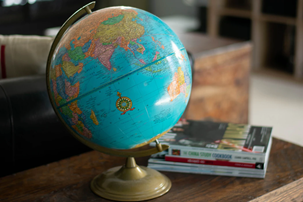 Kriteriji za ocjenjivanje powerpoint prezentacije:Odličan:		15-14 bodova Vrlo dobar: 	13-10 bodovaDobar:  		9-7 bodova                                                                                                                                             Marina PerišaElementi3 boda2 boda 1 bodIzgled SLAJDA(pozadina, veličina i font slova, boje, slike – grafički prikazi, geografske karte, animacije)pozadina slajda prilagođena temi, veličina i font slova primjerenitekstovi su bez pravopisnih pogrešakadobar odabir slika i grafičkih prikazadobar odabir tematskih karata i općih geografskih karataanimacije sa svrhompozadina je dobro odabrana ali je negdje veličina slova neprimjerena (prevelika ili presitna)tekstovi imaju manje pravopisne pogreške premali broj slika,  grafičkih prikaza i geografskih karata ili su loše rezolucijeanimacije su uglavnom dobro odabrane pozadina slajda ometa čitanje teksta, prešareno, font i veličina slova neprimjereni (preveliki ili presitni) tekstovi imaju više od 3 pravopisne pogreškeu prezentaciji nije stavljena slika geografske karte animacije bez svrhe Kvaliteta sadržaja(sukladno temi, dobi i predznanju)odabrani sadržaji izvrsno opisuju temuprilagođeni dobi i predznanju učenikapojedini sadržaji su presloženi za dob učenika, ali većina dobro opisuje temusadržaji nisu dobro odabrani (prelagani ili presloženi sadržaji); učenici ne razumiju pojedine pojmoveStruktura sadržaja (I)(uvodni dio, glavni dio, zaključci, zanimljivosti i sažetak)sadržaji su prikazani logičkim slijedom, a završavaju sažetkom ili zaključkomsvaki slajd sadrži tekst u obliku natuknica ili kratki opis slike ili geografske kartesadržaji imaju logički slijed  iako nedostaje zaključak ili sažetak ili zanimljivostineki slajdovi sadrže veće količine teksta; na nekim slajdovima tekst nije uređen, djelomično je korišten copy / pastene uočava se logički slijed – bez uvodnog dijela i  zaključkaslajdovi sadrže velike količine teksta bez natuknica tekst nije uređen, korišten je copy /paste većeg dijela teksta,previše slajdovaStruktura sadržaja (II)(podaci o autoru prezentacije, izvor literature, pitanja za ponavljanje, broj slajdova)na prvom slajdu su navedeni svi podaci (naslov, ime i prezime učenika, razred, školska godina)na predzadnjem slajdu su navedena najmanje 2 izvora literatura (knjige, udžbenik, časopis) ili linkovi stranice koji su korišteni u izradi prezentacijena kraju prezentacije su 2 do 3 pitanja za učenike u razreduna prvom slajdu nisu navedeni svi podaci ( naslov, ime i prezime učenika, razred, školska godina)na predzadnjem slajdu je naveden samo jedan izvor literatura (knjige, udžbenik, časopis) ili linkovi stranice koji sz korišteni u izradi prezentacijena kraju prezentacije je samo 1 pitanje za učenike u razreduna prvom slajdu je naveden samo jedan podatak (naslov, ime i prezime učenika, razred, školska godina)u prezentaciji nije naveden niti jedan izvor literature koji je korišten u izradi prezentacijena kraju prezentacije nema pitanja za učenike u razreduPrezentacija(samostalnost, komunikacija)učenik samostalno i s lakoćom izlaže lako uspostavlja komunikaciju s učenicimageografske sadržaje iz prezentacije pokazuje i na zidnoj geografskoj karti učenik nije u potpunosti samostalan u izlaganju pokazuje nesigurnost u komunikaciji s učenicimadjelomično koristi zidnu geografsku kartu učenik tijekom izlaganja čita sa slajda; izbjegava komunikacijune koristi zidnu geografsku kartu